SMP (план работы площадки) «Визаж и стилистика» V Открытый Региональный чемпионат «Молодые профессионалы» (WorldSkills Russia) Краснодарского краяУтверждаю гл.эксперт        Оганисян С.В.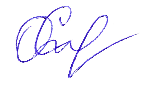 ДатаДень неделиВремяМероприятие 18.01.2021понедельник9:00-9:30Сбор экспертов на площадке. Регистрация экспертов. Презентация экспертовС-2понедельник9:30-10:30Обучение экспертовС-2понедельник10:30-11:00Распределение ролей между экспертами и формирование судейских групп. Подписание протокола.С-2понедельник11:00-12:00Обсуждение КЗ и АО. Внесение 30% измененийС-2понедельник12:00-12:30Оформление и подписание КЗ. Утверждение аспектов оценки. Подписание протоколаС-2понедельник12:30-13:30ОбедС-2понедельник13:30-14:30Инструктаж экспертов. Подписание экспертами ТБС-2понедельник14:30-15:00Знакомство экспертов с площадкойС-2понедельник15:00-15:30Тестирование моделей. Инструктаж волонтеров19.01.2021вторник09:00-09:30Регистрация участников на площадке. Подписание протоколаС-1вторник09:30-10:30Инструктаж участников по измененному КЗ. Подписание протоколаС-1вторник10:30-11:00Жеребьевка рабочих мест. Подписание протоколаС-1вторник11:00-12:00Инструктаж участников по ОТ и ТБ. Подписание протоколаС-1вторник12:00-13:00ОбедС-1вторник13:00-14:00Знакомство участников с площадкой. Инструктаж по косметике и аксессуарам. Подписание протоколаС-1вторник14:00-14:30Демонстрация работы оборудования. Подписание протоколаС-1вторник14:30-15:00Контроль тул-боксов. Подписание протоколаС-1вторник15:00-16:00Торжественное открытие Чемпионата20.01.2021среда08:00Сбор на площадкеС 1среда08:00-08:55Подготовка демонстрационного стола. Подготовка моделей, жеребьевка моделей.Инструктаж участников по ОТ и ТБ.Инструктаж участников по КЗ.Контроль тул-боксов.С 1среда08:55-09:00Брифинг участника с экспертом-компатриотом.Выдача оценочных ведомостей экспертамС 1среда09:00-12:00Соревнование: Фантазийный макияж с элементами фейс-арта и боди-арта на тему «Хозяйка медной горы»С 1среда12:00-12:30Переоборудование площадки. Обсуждение и выставление оценок С 1среда12:30-13:30ОбедС 1среда13:30-15:00Соревнование: Коррекция бровей, окрашивание бровей хной (magicbox)С 1среда15:00-15:30Натуральный трейд макияж (magicbox)С 1среда15:30-16:00Переоборудование площадки. Обсуждение и выставление оценокС 1среда16:00-17:00Уборка рабочих мест (волонтеры)С 1среда16:00-18:00Выставление баллов, занесение в cis21.01.2021четверг08:00Сбор на площадкеС 2четверг08:00-08:55Подготовка демонстрационного стола. Подготовка моделей, жеребьевка моделей.Инструктаж участников по ОТ и ТБ.Инструктаж участников по КЗ.Контроль тул-боксов.С 2четверг08:55-09:00Брифинг участника с экспертом-компатриотом.Выдача оценочных ведомостей экспертамС 2четверг09:00-11:00Соревнование: Коммерческий макияж (magicbox)С 2четверг11:00-11:30Переоборудование площадки. Обсуждение и выставление оценокС 2четверг11:30-13:30Соревнование: Макияж сценический «Эпоха немого кино» (magicbox)С 2четверг13:30-14:00Переоборудование площадки. Обсуждение и выставление оценокС 2четверг14:00-15:00ОбедС 2четверг15:00-16:30Соревнование: Макияж и прическа для танцевального шоу «Русский балет»С 2четверг15:30-16:00Обсуждение и выставление оценокС 2четверг15:30-16:30Уборка рабочих мест (волонтеры)С 2четверг16:30-17:30Выставление баллов, занесение в cis, блокировкаС 2четверг17:30-18:00Проверка ведомостей экспертами-компатриотами. Подписание протокола22.01.2021пятница09:00Сбор на площадкеС +1пятница09:00-10:00Подведение итоговС +1пятница10:00-13:00Уборка площадки. Демонтаж площадкиС +1пятница13:00-14:00ОбедС +1пятницаС 14:00Отъезд экспертов и участников